ZAPROSZENIEZespół Szkół Zawodowych nr 4 im. Adama Chętnika w Ostrołęce ma zaszczyt zaprosić do międzyszkolnego konkursu matematycznego „GIMNASTYKA MÓZGU”  uczniów klas ósmych Szkół Podstawowych z Ostrołęki oraz okolic  w dniu 28.03.2022 o godzinie 11:45 w auli Szkoły w budynku na ul. Traugutta 10.Serdecznie zachęcamy do wzięcia udziału w konkursie. Szczegóły konkursu w Regulaminie.                                                        Dyrekcja i nauczyciele matematyki						                              ZSZ nr 4im. Adama Chętnika w Ostrołęce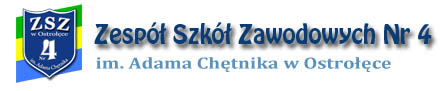 REGULAMIN KONKURSUGIMNASTYKA MÓZGU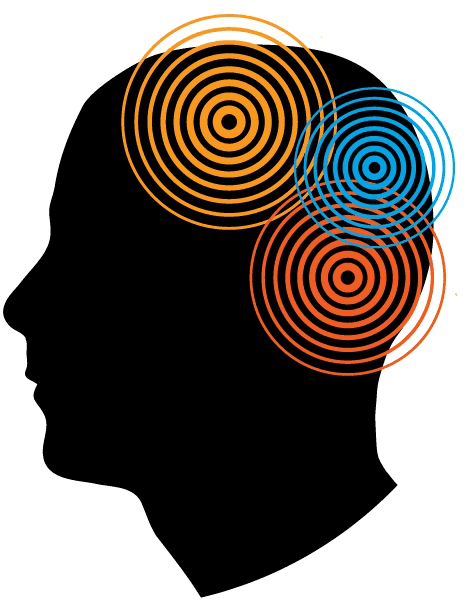 Organizatorzy:Zespół Szkół Zawodowych nr 4 im. Adama Chętnika w OstrołęceOstrołęka 2022Regulamin konkursu§1Zagadnienia ogólne1. Materiały informacyjne, regulamin i formularz zgłoszeniowy zostaną dostarczone do każdej ze szkół biorących udział w konkursie drogą mailową na adres placówki szkolnej  i są do pobrania na stronie szkoły www.zsz4.ostroleka.edu.pl  lub  Facebook’u Szkolnym Zespół Szkół Zawodowych nr 4 im. Adama Chętnika nr 4 w AKTUALNOŚCIACH. 2. Regulamin sporządzono zgodnie z Rozporządzeniem Ministra Edukacji Narodowej i Sportu z dnia 29 stycznia 2002 r. w sprawie organizacji oraz sposobu przeprowadzania konkursów, turniejów i olimpiad (Dz.U. z 2002 r. Nr 13, poz. 125 z późn. zmianami)§ 2Organizator Konkursu:Organizatorem międzyszkolnego konkursu „ GIMNASTYKA MÓZGU” jest Zespół Szkół Zawodowych Nr 4 im. Adama Chętnika w Ostrołęce, ul. Traugutta 10, 07-410 Ostrołęka.Szczegółowych informacji o konkursie udziela nauczyciel matematyki:Grażyna Napiórkowska (tel. 697479598) email: ng@zsz4.ostroleka.edu.pl§ 3Cele konkursu:- rozwijanie pasji, zainteresowań i uzdolnień związanych z matematyką - wspomaganie edukacji matematycznej, myślenia matematycznego- popularyzowanie wiedzy i kultury matematycznej- rozwijanie pomysłowości i kreatywności - aktywizowanie młodzieży do działania- nawiązywanie współpracy między szkołami - integracja szkół	§ 4Uczestnicy:Konkurs przeprowadzony zostanie dla uczniów  Szkół Podstawowych klas 8 z Ostrołęki oraz okolic. Z każdej szkoły podstawowej może wziąć udział zespół 2 – osobowy.§ 5      Etapy konkursu: Konkurs jest jednoetapowy. Odbędzie się on w czasie 3 godzin lekcyjnych.Zadanie konkursowe polega na rozwiązaniu jak największej liczby zagadek logicznych w czasie 45 minut. Uczniowie danej szkoły rozwiązują zagadki w zespołach 2 – osobowych.§ 6Zgłoszenia do konkursu:Każda ze szkół biorących udział w konkursie przesyła zgłoszenia 2 uczniów (Załącznik 1) na email: ng@zsz4.ostroleka.edu.pl w terminie do 24.03.2022.                                                     W przypadku zmiany danych osób biorących udział w konkursie, należy poinformować organizatorów konkursu dzień przed wydarzeniem.§ 7Komisja KonkursowaKomisję konkursową stanowią nauczyciele matematyki: ZSZ nr 4 oraz zgłoszonych szkół podstawowych.                                                                                                                  Komisja ustala laureatów konkursu „GIMNASTYKA MÓZGU”.§8NagrodyLaureaci konkursu – zespoły 2 - osobowe: I, II, III miejsce otrzymają dyplomy i nagrody ufundowane przez organizatorów i sponsorów m.in. Radę  Rodziców.Pozostali uczestnicy uzyskają dyplomy za udział w konkursie.Wszyscy uczestnicy konkursu otrzymają słodką niespodziankę przygotowaną przez uczniów klas gastronomicznych ZSZ nr 4.§9Użycie wizerunkuZgłoszenie się do konkursu jest również zgodą na fotografowanie podczas konkursu i użycie wizerunku w artykułach informacyjnych o przebiegu tego konkursu. §10Postanowienia Końcowe Nadesłanie zgłoszenia jest jednoznaczne z oświadczeniem, że opiekunowie oraz uczestnicy Konkursu zapoznali się i akceptują Regulamin Konkursu.Załącznik 1FORMULARZ ZGŁOSZENIOWYKONKURS MIĘDZYSZKOLNY „ GIMNASTYKA MÓZGU”Dane uczestnika:Imię i nazwisko: …..………………………………………………………………………….Klasa…………………………………………………………………………………………..Dane szkoły:Nazwa szkoły:..............................................................................................................................................................................................................................................................................................................Telefon/faks ...............................................................Adres email : ……………………………………….Imię i nazwisko nauczyciela matematyki ………………………………………………………Nadesłanie zgłoszenia jest jednoznaczne z oświadczeniem, że opiekunowie oraz uczestnicy Konkursu zapoznali się i akceptują Regulamin Konkursu.									             ……………….……………………………………(podpis opiekuna prawnego ucznia)